DPSS1064nm高出力赤外レーザー　　SDL-1064　（1~20000ｍW）【特徴・用途】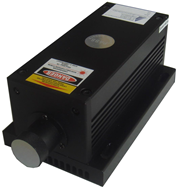 本製品は、DPSS高出力IRレーザー(波長1064nm)です。モード品質や発振させる流ビーム特性は非常に優れ、安定して使用することができます。電源のローノイズ仕様もご準備いたしました。【注】本製品のレーザー光は目に見えません。仕様仕様型式型式型式型式型式型式型式型式MODELMODELSDL-1064-××××TSDL-1064-××××TSDL-1064-××××TSDL-1064-××××TSDL-1064-××××TSDL-1064-××××TSDL-1064-××××TSDL-1064-××××T出力出力1~1500ｍWの範囲でご希望の出力を選んでください2000~3000　　ｍWの範囲でご希望の出力を選んでください2000~3000　　ｍWの範囲でご希望の出力を選んでください2000~3000　　ｍWの範囲でご希望の出力を選んでください2000~3000　　ｍWの範囲でご希望の出力を選んでください4000~6000　ｍWの範囲でご希望の出力を選んでください8000~20000　　ｍWの範囲でご希望の出力を選んでください8000~20000　　ｍWの範囲でご希望の出力を選んでください波長波長1064±1nm1064±1nm1064±1nm1064±1nm1064±1nm1064±1nm1064±1nm1064±1nmビームモードビームモードTEM00Near　TEM00Near　TEM00Near　TEM00Near　TEM00Near　TEM00Near　TEM00Near　TEM00オペレーションモードオペレーションモードCWCWCWCWCWCWCWCW出力安定性出力安定性<5%＠2H<5%＠2H<5%＠2H<5%＠2H<5%＠2H<5%＠2H<5%＠2H<5%＠2H偏光比偏光比>100：1>100：1>100：1>100：1>100：1>100：1>100：1>100：1ビーム品質ビーム品質<1.2<2<2<2<2<3<3<3ビーム拡がり角ビーム拡がり角<1.5ｍrad<2ｍrad<2ｍrad<2ｍrad<2ｍrad<2ｍrad<2ｍrad<2ｍradビーム径ビーム径~2.0ｍｍ~3ｍｍ~3ｍｍ~3ｍｍ~3ｍｍ~3ｍｍ~5ｍｍ~5ｍｍウォームアップ時間ウォームアップ時間15分以下15分以下15分以下15分以下15分以下15分以下15分以下15分以下動作温度動作温度10~35℃10~35℃10~35℃10~35℃10~35℃10~35℃10~35℃10~35℃レーザーヘッド形状レーザーヘッド形状SDL-LH-700SDL-LH-800SDL-LH-800SDL-LH-800SDL-LH-800SDL-LH-1000SDL-LH-1100SDL-LH-1100電源電源下記記載下記記載下記記載下記記載下記記載下記記載SDL-PS-700SDL-PS-700寿命寿命10000H10000H10000H10000H10000H10000H10000H10000H保証期間保証期間1年間1年間1年間1年間1年間1年間1年間1年間電源ノイズ（ﾛｰﾉｲｽﾞﾀｲﾌﾟのみ）（RMS,　1~20MHz）電源ノイズ（ﾛｰﾉｲｽﾞﾀｲﾌﾟのみ）（RMS,　1~20MHz）<1%<1%<1%<1%<1%<1%<1%<1%【1~1500ｍW】【1~1500ｍW】【1~1500ｍW】【1~1500ｍW】【1~1500ｍW】【1~1500ｍW】【1~1500ｍW】【1~1500ｍW】【1~1500ｍW】【1~1500ｍW】型式：SDL-LH-700　形状：142×73×46ｍｍ型式：SDL-PS-300　形状：134×130×62ｍｍ型式：SDL-PS-300　形状：134×130×62ｍｍ型式：SDL-PS-300　形状：134×130×62ｍｍ型式：SDL-PS-300　形状：134×130×62ｍｍ型式：SDL-PS-400形状：200×225×82ｍｍ型式：SDL-PS-400形状：200×225×82ｍｍ型式：SDL-PS-400形状：200×225×82ｍｍ型式：SDL-PS-400形状：200×225×82ｍｍ型式：SDL-PS-400形状：200×225×82ｍｍ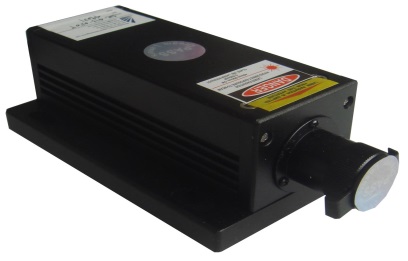 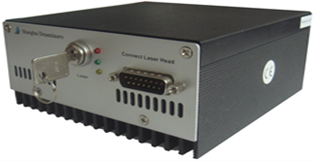 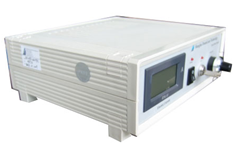 電源はご希望の機種をお選びください電源はご希望の機種をお選びください電源はご希望の機種をお選びください電源はご希望の機種をお選びください電源はご希望の機種をお選びください電源はご希望の機種をお選びください電源はご希望の機種をお選びください電源はご希望の機種をお選びください電源はご希望の機種をお選びください【2000~3000ｍW】【2000~3000ｍW】【2000~3000ｍW】【2000~3000ｍW】【2000~3000ｍW】【2000~3000ｍW】【2000~3000ｍW】【2000~3000ｍW】【2000~3000ｍW】【2000~3000ｍW】型式：SDL-LH-800形状：156×77×60ｍｍ型式：SDL-PS-300　形状：134×130×62ｍｍ　型式：SDL-PS-300　形状：134×130×62ｍｍ　型式：SDL-PS-300　形状：134×130×62ｍｍ　型式：SDL-PS-300　形状：134×130×62ｍｍ　型式：SDL-PS-400形状：200×225×82ｍｍ型式：SDL-PS-400形状：200×225×82ｍｍ型式：SDL-PS-400形状：200×225×82ｍｍ型式：SDL-PS-400形状：200×225×82ｍｍ型式：SDL-PS-400形状：200×225×82ｍｍ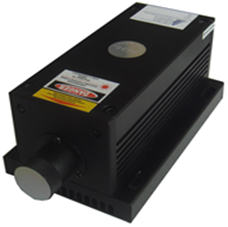 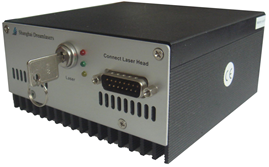 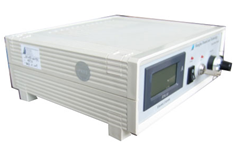 電源はご希望の機種をお選びください電源はご希望の機種をお選びください電源はご希望の機種をお選びください電源はご希望の機種をお選びください電源はご希望の機種をお選びください電源はご希望の機種をお選びください電源はご希望の機種をお選びください電源はご希望の機種をお選びください電源はご希望の機種をお選びください【4000~6000ｍW】【4000~6000ｍW】【4000~6000ｍW】【4000~6000ｍW】【4000~6000ｍW】【4000~6000ｍW】【4000~6000ｍW】【4000~6000ｍW】【4000~6000ｍW】【4000~6000ｍW】型式：SDL-LH-1000形状：238×100×95ｍｍ型式：SDL-LH-1000形状：238×100×95ｍｍ型式：SDL-PS-500形状：240×146×104ｍｍ　型式：SDL-PS-500形状：240×146×104ｍｍ　型式：SDL-PS-500形状：240×146×104ｍｍ　型式：SDL-PS-500形状：240×146×104ｍｍ　型式：SDL-PS-600形状：200×290×120ｍｍ型式：SDL-PS-600形状：200×290×120ｍｍ型式：SDL-PS-600形状：200×290×120ｍｍ型式：SDL-PS-600形状：200×290×120ｍｍ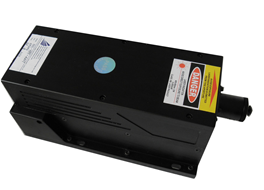 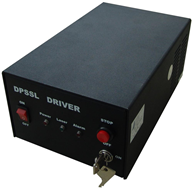 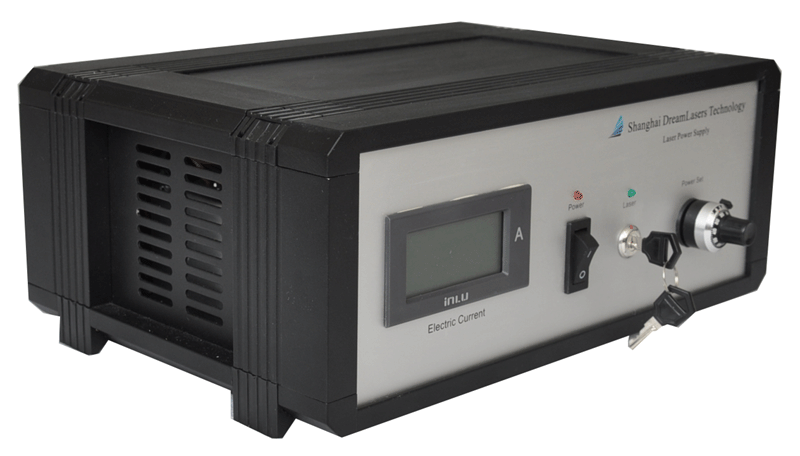 電源はご希望の機種をお選びください電源はご希望の機種をお選びください電源はご希望の機種をお選びください電源はご希望の機種をお選びください電源はご希望の機種をお選びください電源はご希望の機種をお選びください電源はご希望の機種をお選びください電源はご希望の機種をお選びください【4000~6000ｍW】【4000~6000ｍW】【4000~6000ｍW】【4000~6000ｍW】【4000~6000ｍW】【4000~6000ｍW】【4000~6000ｍW】【4000~6000ｍW】【4000~6000ｍW】SDL-LH-1100　　　　　　　　　　　　　　　　　335×140×125ｍｍ　SDL-LH-1100　　　　　　　　　　　　　　　　　335×140×125ｍｍ　SDL-LH-1100　　　　　　　　　　　　　　　　　335×140×125ｍｍ　SDL-LH-1100　　　　　　　　　　　　　　　　　335×140×125ｍｍ　SDL-PS-700306×168×124ｍｍSDL-PS-700306×168×124ｍｍSDL-PS-700306×168×124ｍｍSDL-PS-700306×168×124ｍｍSDL-PS-700306×168×124ｍｍ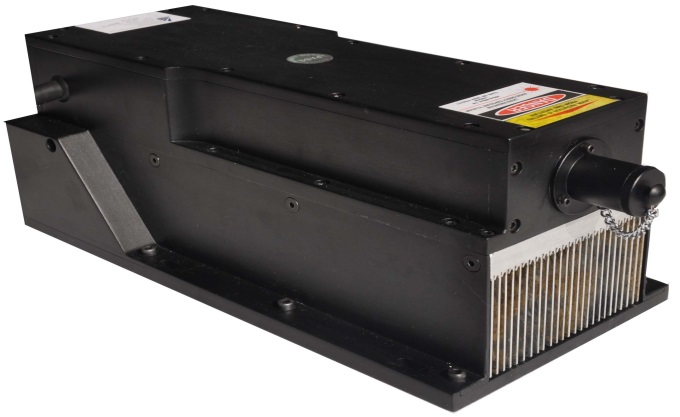 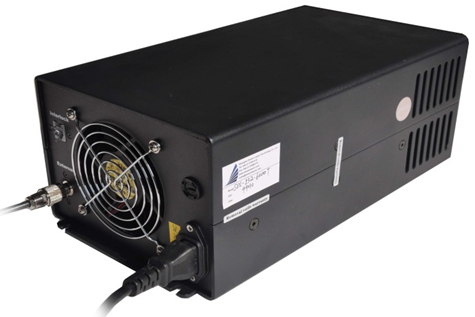 